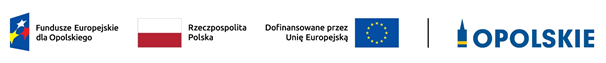 WZÓRPROTOKÓŁ CZĄSTKOWY  NR 3 Z PRACKOMISJI OCENY PROJEKTÓW PO ETAPIE NEGOCJACJINabór ………………………………………. (……………………………………………. r.)Działanie: ………………………………………………………………………….
 Priorytet: …………………………………………………………………………..Obowiązujące dokumenty: ……………………………..Do negocjacji skierowano…… projektów, których łączna wartość dofinansowania wynosiła ………………………………Alokacja środków finansowych w ramach postępowania wynosiła …………… co umożliwiło podjęcie negocjacji z Wnioskodawcami ……… projektów.Negocjacje zostały przeprowadzone w formie korespondencyjnej. Negocjacje w formie korespondencyjnej  zostały przeprowadzone z Wnioskodawcami …….. projektów. Do wnioskodawców wysłane zostały pisma informujące o możliwości wzięcia udziału 
w negocjacjach wraz z warunkami negocjacyjnymi wynikającymi z uwag oceniających zamieszczonych w listach sprawdzających oraz ewentualnych uwag sformułowanych przez Przewodniczącego KOP. W odpowiedzi na ww. pisma:…… Wnioskodawców przesłało w terminie odpowiedź wraz z odniesieniem do warunków negocjacyjnych,…..8 Wnioskodawców nie przesłało w terminie odpowiedzi (co jest równoznaczne 
z rezygnacją z udziału w negocjacjach),……8 Wnioskodawców poinformowało, że rezygnuje z udziału w negocjacjach.W oparciu o nadesłaną przez Wnioskodawców korespondencję dla każdego z projektów przygotowano protokół z negocjacji. W związku z tym, że negocjacje zostały przeprowadzone w formie korespondencyjnej, zgodnie z zapisami §….. Regulaminu Pracy Komisji Oceny Projektów oceniającej projekty w ramach EFS+ programu regionalnego Fundusze Europejskie dla Opolskiego 2021-2027 – dotyczy postępowania konkurencyjnego – wersja …., protokoły nie były podpisywane przez Wnioskodawcę. 
W oparciu o zapisy ww. protokołów do wnioskodawców wysłano pisma informujące 
o konieczności dokonania korekty wniosku o dofinansowanie projektu. W odpowiedzi na ww. pisma:…… Wnioskodawców przesłało w terminie poprawiony wniosek 
o dofinansowanie projektu,…..8 Wnioskodawców nie przesłało w terminie poprawionego wniosku 
o dofinansowanie projektu.W oparciu o zakres wymaganej poprawy wynikający z zapisów protokołów z negocjacji oraz poprawiony wniosek o dofinansowanie projektu wyznaczony przez Przewodniczącego KOP członek KOP dokonał oceny kryterium negocjacyjnego. Informacja o wyznaczonych do oceny kryterium negocjacyjnego członków KOP został przedstawiona w tabeli 1. Tabela 1. Lista osób wyznaczonych do oceny kryterium negocjacyjnego. Źródło: Opracowanie własne. W wyniku przeprowadzonych negocjacji:a) ……. projektów oceniono pozytywnie ze względu na spełnienie kryterium negocjacyjnego,b) ……. projektów oceniono negatywnie ze względu na niespełnienie kryterium  negocjacyjnego, w tym:……. projekty nie spełniły kryterium negocjacyjnego ze względu na niewprowadzenie do wniosku poprawek i/lub uzupełnień wynikających z zapisów protokołu z negocjacji…… projekty nie spełniły kryterium negocjacyjnego ze względu na niezaakceptowanie warunków negocjacyjnych przez wnioskodawcę,….. projekty nie spełniły kryterium negocjacyjnego ze względu na niepodjęcie negocjacji z powodu wyczerpania środków finansowych przewidzianych dla danego postępowania.     Wyniki przeprowadzonych negocjacji przedstawiono w załączniku nr 2 do niniejszego protokołu. Załączniki:Listy sprawdzające w zakresie oceny kryterium negocjacyjnegoLista projektów, które były skierowane do negocjacji (z wyróżnieniem projektów ocenionych pozytywnie i negatywnie). Opracował:Sekretarz  KOPImię i nazwiskoMiejsce, data.Zatwierdził:Przewodniczący KOP/Zastępca Przewodniczącego KOPImię i nazwiskoMiejsce, dataLp.Osoba wyznaczona przez Przewodniczącego KOP do oceny spełnienia kryterium negocjacyjnegoNumer projektu…